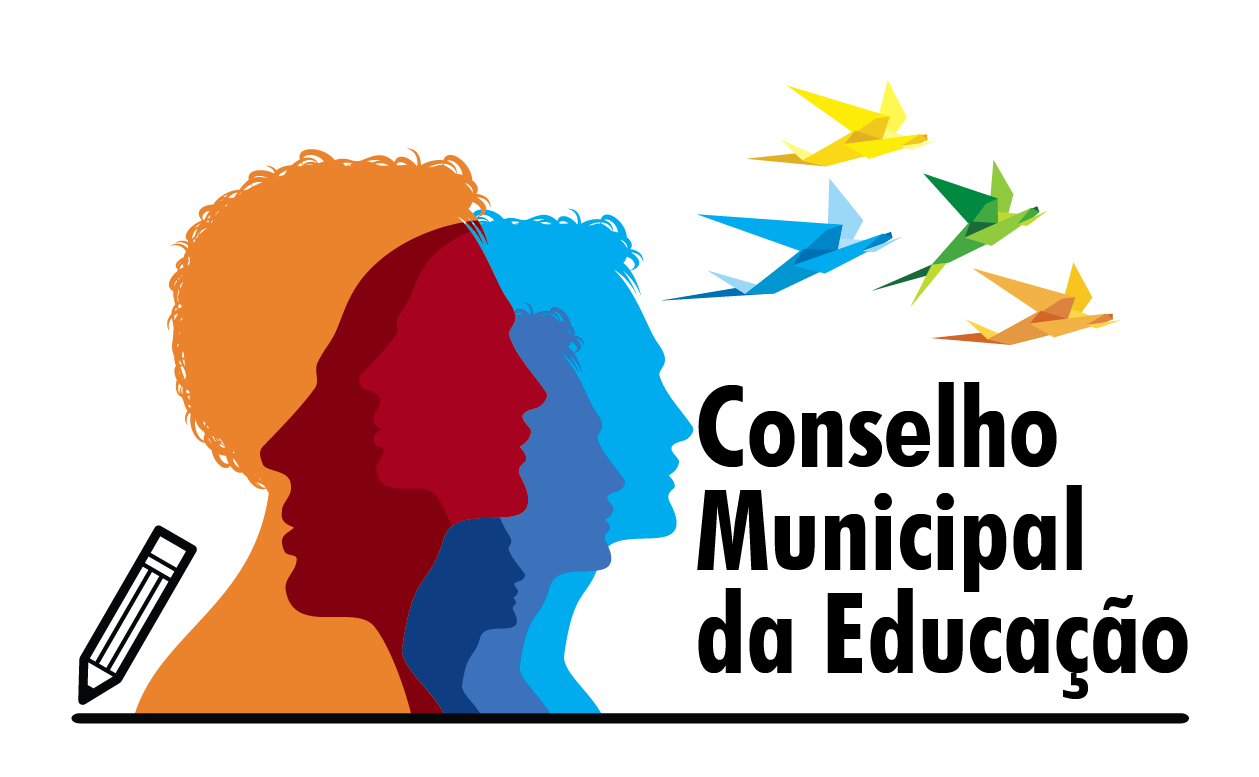 		PAUTA – REUNIÃO EXTRAORDINÁRIA 2021		Dia: 15 de Abril de 2021		Extraordinária: 18hrs		Local: Sala Paulo Freire18h00 – Comunicação CME – Mary Ellen.18h05 – EJA a Construção do Livro – Evelize e Rodrigo.18h10 – Plano de Ação para o EJA do Ensino Médio – Marcos Batalha18h15 - Regimento Interno destaques e alterações – Pronto para o plenário – Rodrigo.   18h25 – Fórum Municipal – Evelize 18h30 – Prêmio CME Salto-SP – Evelize 18h35 – Novo Fundeb – Anna Noronha18h45 – Eleição da Composição da Câmara de Estudo e julgamento do Novo Fundeb – Evelize e Rodrigo18h50 – Abertura para os inscritos19h15 – Encerramento      Salto, 15 de Abril de 2021		     Evelize Assunta Padovani      Presidente CME		     RG 11 502 730 0 